Travel Brochure Rubric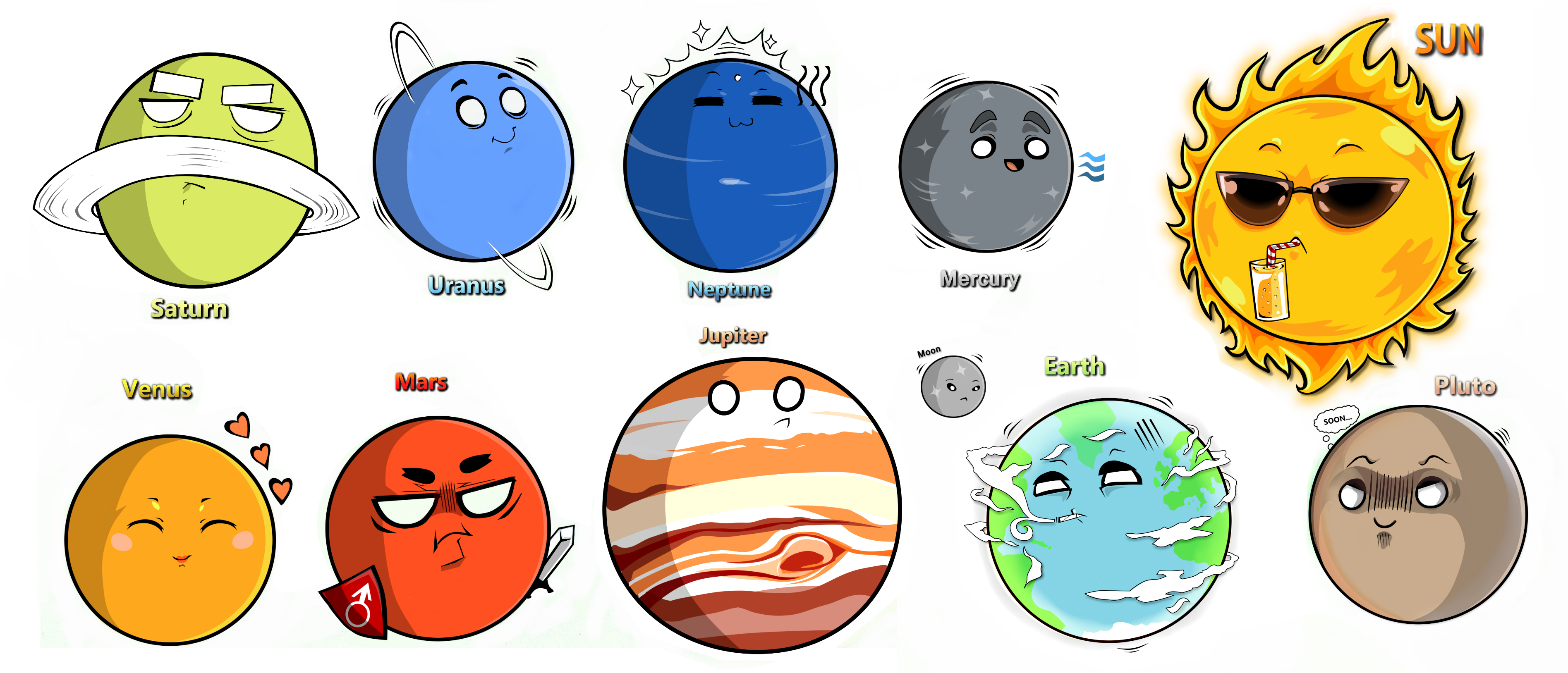 Name: _________________________________________________ Date: __________________________________ Period: _____________Planet Research GuideTake notes on your planet to help develop your presentation!Name the planet you are researching: _________________________________________________________Possible PointsEarned Points5 Accurate Facts Presented in an Interesting Way5Description of Surface: Temperature, Atmospheric Gases, Gravity, Energy Sources, Rotation, and Revolution.10Minimum 2 Pictures52 credible sources of information are used and cited4Presentation: Brochure is Exciting, Colorful, Neat, Interesting, & Factual10Name on back cover1Teacher Comments:Teacher Comments:Teacher Comments:Teacher Comments:Total Score35